Para elegir la sede de un CoyCo debe tomar en cuenta lo siguiente:1. En primer lugar, debe contestarse la siguiente pregunta: ¿Existe en el destino un lugar adecuado para llevar a cabo el congreso de las dimensiones y características planteadas? Si no se cumple esta elemental condición, el destino queda descartado. Si cuenta con el lugar entonces pasemos al siguiente inciso.2. Accesibilidad por aire: Si se trata de un congreso regional quizá no sea tan importante la disponibilidad de transporte por vía aérea, ya que asumimos que los congresistas viven en lugares cercanos al de la sede y lo mas probable es que se transporten por tierra; sin embargo, cuando se trata de un congreso nacional y mas aún, de un evento internacional, la accesibilidad por vía aérea cobra destacada importancia.3. Vías terrestres adecuadas y en buenas condiciones. Tratándose de reuniones regionales o nacionales, este es también un elemento de suma importancia para la decisión del destino. A ello se suma la disponibilidad y frecuencia de los servicios de autobuses de pasajeros. Su carencia o insuficiencia también son determinantes en la decisión.4. Hotelería. ¿Existen suficientes habitaciones para alojar a los congresistas esperados? Hay destinos que reúnen las características anteriores, es decir, recintos con la capacidad necesaria y fácil acceso a la ciudad, sin embargo, no cuentan con el número necesario de cuartos hoteleros para hospedar a los visitantes. 5. Atractivos turísticos. Aunque el objetivo principal de un congreso es académico, también es importante la convivencia, la cultura, el esparcimiento, la diversión. Un destino sin esos elementos no es un buen lugar para la reunión. Los acompañantes y las familias suelen viajar con los congresistas, sobretodo en periodos vacacionales, y buscan sitios en donde poder entretenerse mientras se llevan a cabo las actividades propias del congreso.6. Costos. El destino puede contar con todo pero ser demasiado caro. A veces este sólo factor evita la asistencia de mucha gente que no tiene los recursos suficientes para pasar unos días en la localidad.7. Seguridad. Existen ciudades que reúnen los requisitos anteriores pero que sufren de cierto grado de inseguridad: robos, asaltos, secuestros, etc. Cuando el destino es conocido por este inconveniente, los posibles congresistas pueden no desear asistir, lo que lo hace un mal lugar para un congreso.8. Eventos concomitantes. No es raro que un destino aloje más de un congreso a la vez, sobretodo tratándose de grandes ciudades. A veces, este factor incomoda a alguno de los eventos, que se siente literalmente “aplastado” por otro u otros. Es importante conocer qué otros congresos o grandes eventos se llevarán a cabo en el lugar antes de tomar la decisión final.9. Transporte local y tráfico. Los grandes congresos, sobre todo los internacionales, requieren de un sistema de transporte efectivo y de buena calidad, para que los congresistas sean movilizados a los diferentes eventos del congreso.Existen ciudades muy complicadas en este sentido en donde los traslados pueden tomar demasiado tiempo o en donde el transporte público es de mala calidad o insuficiente. Este factor también es determinante en la selección del destino dependiendo del tipo de congreso.10.  Servicios para congresos: Aunque la mayor parte de estos se pueden llevar desde otras ciudades, es conveniente que el destino pueda satisfacer las necesidades de servicios audiovisuales, de traducción simultánea, montaje de exposiciones, equipo de cómputo, elaboración de señalización, entre otros, necesarios para el congreso.Los elementos a considerar en la selección son:Dimensiones de los espaciosNúmero de salas disponibles para llevar a cabo sesiones simultáneas.Independencia de controles de iluminación, aire acondicionado y eventualmente, sonido de cada una de las salas.Áreas de exposición de tamaño suficiente y cercanas a donde se llevan a cabo las actividades académicas.Facilidad de acceso para camiones de carga, autobuses de pasajeros y automóviles particulares.Estacionamiento suficiente y de bajo precio para los congresistas.Restaurantes en el recinto y en su vecindad.Acceso a transporte urbano.Servicios adicionales como telefonía, Internet de alta velocidad alámbrico e inalámbrico, centro de negocios, departamento de banquetes.Seguridad institucional adecuada.Personal capacitado y con experiencia.Acceso a servicios de emergencia médica.Sistema interno de comunicaciones entre el personal operativo.Precios justos.Tipo de montajes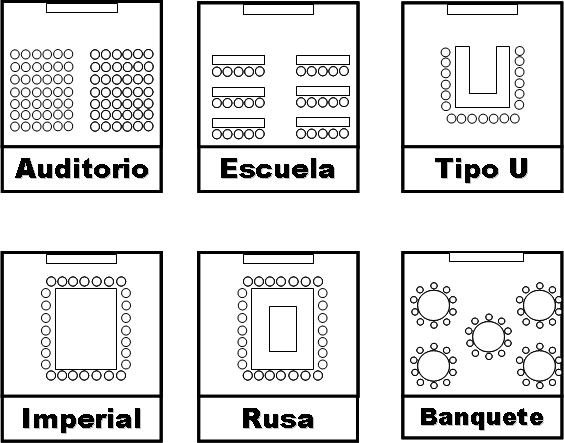 